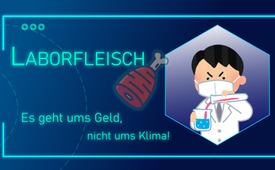 Laborfleisch – es geht ums Geld, nicht ums Klima!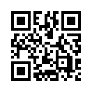 Nach Singapur hat nun auch die USA künstlich erzeugtes Fleisch für den menschlichen Verzehr freigegeben. Bei der Herstellung sollen weit weniger umweltschädliche Nebenwirkungen auftreten. Doch ist dies wirklich so oder stehen ganz andere Interessen im Vordergrund?Nach Singapur hat die USA als zweites Land der Welt künstlich erzeugtes Fleisch für den menschlichen Verzehr freigegeben. Dies könnte den Durchbruch für diese neue Technologie bedeuten. Der globale „Kunstfleischmarkt“ wird inzwischen schon auf 247 Millionen Dollar geschätzt, bei jährlichen Wachstumsraten bis 2030 von über 50%. Ein wesentlicher Grund dafür ist, dass bei Kunstfleisch echter Geschmack und weit weniger umweltschädliche Nebenwirkungen als bei Fleisch aus der Tierhaltung versprochen wird. Doch ist dies wirklich so?Eine aktuelle Studie der University of California kommt sogar zu dem Ergebnis, dass bei der Herstellung von Laborfleisch bis zu 25-mal mehr Treibhausgas entsteht als bei Rindfleisch. Grund dafür ist der extrem hohe Energieverbrauch beim aktuellen Herstellungsverfahren. Offensichtlich dient somit bei der Einführung von Kunstfleisch wieder nur das Klima oder die Umwelt als Vorwand, um nicht nur große Profite zu erzielen, sondern vor allem die globale Nahrungsversorgung ein großes Stück weit mehr unter die Kontrolle großer Konzerne und deren Geldgebern zu bringen.  von hag.Quellen:http://www.chip.de/news/Bald-auch-in-Deutschland-USA-genehmigen-erstmals-Verkauf-von-Laborfleisch_184843534.html
http://www.heise.de/hintergrund/Laborfleisch-koennte-25-mal-umweltschaedlicher-als-das-aus-Tierhaltung-sein-9060025.html
http://www.falstaff.com/at/news/labor-fleisch-wie-umweltfreundlich-ist-es-wirklichDas könnte Sie auch interessieren:#Ernaehrung - Ernährung - www.kla.tv/Ernaehrung

#Umwelt - www.kla.tv/Umwelt

#Gentechnik - www.kla.tv/GentechnikKla.TV – Die anderen Nachrichten ... frei – unabhängig – unzensiert ...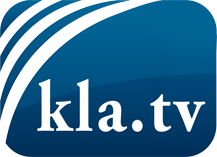 was die Medien nicht verschweigen sollten ...wenig Gehörtes vom Volk, für das Volk ...tägliche News ab 19:45 Uhr auf www.kla.tvDranbleiben lohnt sich!Kostenloses Abonnement mit wöchentlichen News per E-Mail erhalten Sie unter: www.kla.tv/aboSicherheitshinweis:Gegenstimmen werden leider immer weiter zensiert und unterdrückt. Solange wir nicht gemäß den Interessen und Ideologien der Systempresse berichten, müssen wir jederzeit damit rechnen, dass Vorwände gesucht werden, um Kla.TV zu sperren oder zu schaden.Vernetzen Sie sich darum heute noch internetunabhängig!
Klicken Sie hier: www.kla.tv/vernetzungLizenz:    Creative Commons-Lizenz mit Namensnennung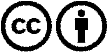 Verbreitung und Wiederaufbereitung ist mit Namensnennung erwünscht! Das Material darf jedoch nicht aus dem Kontext gerissen präsentiert werden. Mit öffentlichen Geldern (GEZ, Serafe, GIS, ...) finanzierte Institutionen ist die Verwendung ohne Rückfrage untersagt. Verstöße können strafrechtlich verfolgt werden.